ПриватБанк почав видавати українцям до 300 тисяч гривень на купівлю генераторів та StarlinkПриватБанк з 30.12.2022 запустив програму пільгового кредитування малого та середнього бізнесу на покупку електрогенераторів, джерел безперебійного живлення, акумуляторів і систем зв’язку Starlink.За інформацією ПриватБанку, ці кредити можуть оформити клієнти за спрощеною процедурою, без зайвої бюрократії та швидким ухваленням рішення щодо фінансування.Сума кредиту становить від 20 до 300 тисяч гривень з авансом всього 10% та погашенням позики рівними частинами протягом року рівними частинами.За одним кредитним договором клієнти мають можливість придбати відразу до п'яти одиниць обладнання, а відсоткова ставка – від 0% за програмою «Доступні кредити 5-7-9%».Заявку на отримання «кредиту для безперебійності роботи» можна подати на офіційному вебсайті банку  https://privatbank.ua/business/credit-for-business-continuity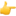 